lMADONAS NOVADA PAŠVALDĪBA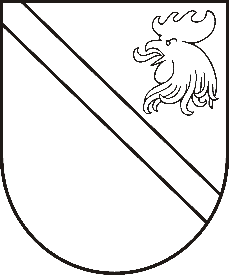 Reģ. Nr. 90000054572Saieta laukums 1, Madona, Madonas novads, LV-4801 t. 64860090, e-pasts: dome@madona.lv ___________________________________________________________________________MADONAS NOVADA PAŠVALDĪBAS DOMESLĒMUMSMadonā2019.gada 31.oktobrī										       Nr.531									     (protokols Nr.21, 31.p.)Par Madonas novada pašvaldības saistošo noteikumu Nr.20 „Grozījumi Madonas novada pašvaldības 09.07.2009. saistošajos noteikumos Nr.1 „Madonas novada pašvaldības nolikums”” apstiprināšanuŅemot vērā izmaiņas Madonas novada pašvaldības struktūrā, ir nepieciešams veikt precizējošus grozījumus saistībā ar izveidotajām komisijām, pašvaldības amatpersonu pilnvarām, līgumu parakstīšanas tiesībām.  Noklausījusies Juridiskās nodaļas vadītājas E.Zāles sniegto informāciju, izskatījusi iesniegto saistošo noteikumu projektu, pamatojoties uz likuma “Par pašvaldībām” 21.panta pirmās daļas 1.punktu un 24.pantu, atklāti balsojot: PAR – 10 (Agris Lungevičs, Ivars Miķelsons, Antra Gotlaufa, Gunārs Ikaunieks, Valda Kļaviņa, Valentīns Rakstiņš, Rihards Saulītis, Inese Strode, Aleksandrs Šrubs, Gatis Teilis), PRET – 1 (Andrejs Ceļapīters), ATTURAS – 2 (Andris Dombrovskis, Kaspars Udrass), Madonas novada pašvaldības dome  NOLEMJ:Apstiprināt Madonas novada pašvaldības saistošos noteikumus Nr.20 „Grozījumi Madonas novada pašvaldības 09.07.2009. saistošajos noteikumos Nr.1 „Madonas novada pašvaldības nolikums””.Uzdot Lietvedības nodaļai saistošos noteikumus un to paskaidrojuma rakstu triju darba dienu laikā pēc to parakstīšanas rakstveidā nosūtīt atzinuma sniegšanai Vides aizsardzības un reģionālās attīstības ministrijai. Informāciju tehnoloģiju nodaļai publicēt saistošos noteikumus un to paskaidrojuma rakstu pašvaldības mājas lapā internetā.Pielikumā: Saistošie noteikumi Nr.20 un paskaidrojuma raksts.Domes priekšsēdētājs								          A.Lungevičs